Publicado en Madrid el 06/06/2023 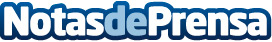 5 razones de por qué las soft skills marcan la empleabilidad de las generaciones Z, Alpha y MillennialEl aumento de la capacidad de análisis y el impulso en la productividad son algunos de los beneficios de las soft skills que las empresas ven como una ventaja en las nuevas generaciones. El Foro Económico Mundial estima que al menos el 50% de las competencias laborales requerirán de habilidades blandas para conseguir afrontar la resolución de problemas complejos y la toma de decisionesDatos de contacto:Redacción914115868Nota de prensa publicada en: https://www.notasdeprensa.es/5-razones-de-por-que-las-soft-skills-marcan-la Categorias: Nacional Educación Sociedad Recursos humanos http://www.notasdeprensa.es